                                          СОВЕТ  ДЕПУТАТОВСЕЛЬСКОГО  ПОСЕЛЕНИЯ  ДУРОВСКИЙ СЕЛЬСОВЕТ Добринского муниципального районаЛипецкой области47-я сессия V-го созываРЕШЕНИЕ13.12.2018г.                              c. Дурово                                         № 157 -рсО внесении изменений в Положение "О денежном содержании и социальных гарантиях лиц, замещающих должности муниципальной службы сельского поселения Дуровский сельсовет Добринского муниципального района"Рассмотрев представленный администрацией сельского поселения Дуровский сельсовет Добринского муниципального района проект изменений в Положение "О денежном содержании и социальных гарантиях лиц, замещающих должности муниципальной службы сельского поселения Дуровский сельсовет Добринского муниципального района" (прин. решением № 115-рс от 29.01.2018г.), руководствуясь постановлением администрации Липецкой области от 12.03.2018 №168 "О внесении изменений в постановление администрации Липецкой области от 05 июля 2016 года № 296 "О нормативах формирования расходов на оплату труда депутатов, выборных должностных лицах местного самоуправления, осуществляющих свои полномочия на постоянной основе, муниципальных служащих Липецкой области" и Уставом сельского поселения Дуровский сельсовет, учитывая решение постоянной комиссии по правовым вопросам, местному самоуправлению и работе с депутатами, Совет депутатов сельского поселения Дуровский сельсовет РЕШИЛ:1.Принять изменения в Положение "О денежном содержании и социальных гарантиях лиц, замещающих должности муниципальной службы сельского поселения Дуровский сельсовет Добринского муниципального района" (прин. решением № 115-рс от 29.01.2018г.) (прилагается).2. Направить указанный нормативный правовой акт главе сельского поселения Дуровский сельсовет для подписания и официального обнародования.3. Настоящее решение вступает в силу со дня его официального обнародования и распространяется на правоотношения, возникшие с 1 января 2018 года.Председатель Совета депутатов  сельского поселения  Дуровский сельсовет                                                 С.В.ХодяковПриняты  решением Совета депутатов  сельского поселения  Дуровский сельсовет  от 13.12.2018 г. № 157-рсИЗМЕНЕНИЯ  В ПОЛОЖЕНИЕ «О ДЕНЕЖНОМ СОДЕРЖАНИИ И СОЦИАЛЬНЫХ ГАРАНТИЯХ ЛИЦ, ЗАМЕЩАЮЩИХ ДОЛЖНОСТИ МУНИЦИПАЛЬНОЙ СЛУЖБЫ СЕЛЬСКОГО ПОСЕЛЕНИЯ ДУРОВСКИЙ СЕЛЬСОВЕТ  ДОБРИНСКОГО МУНИЦИПАЛЬНОГО РАЙОНА» Внести в Положение "О денежном содержании и социальных гарантиях лиц, замещающих должности муниципальной службы сельского поселения Дуровский сельсовет Добринского муниципального района", (прин. решением № 115-рс от 29.01.2018г.), следующие изменения:1)В статье 3:а) абзац шестой изложить в следующей редакции:"-премии по итогам работы за полугодие - в размере 2 должностных окладов с учетом оклада за классный чин и надбавок";б) абзац восьмой изложить в следующей редакции:"-премии по итогам работы за год - в размере одного должностного оклада с учетом оклада за классный чин и надбавок".Глава сельского поселения  Дуровский сельсовет                                        С.В.Ходяков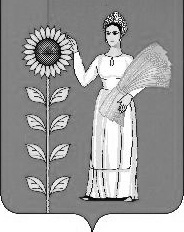 